JURBARKO RAJONO SAVIVALDYBĖS2021 METŲ ŠVIETIMO PAŽANGOS ATASKAITASparti visuomenės gyvenimo kaita – reiškinys, kuris nepalieka nuošalyje švietimo - vienos iš svarbiausių visuomenės gyvenimo sričių. Keliami vis didesni reikalavimai ugdymo organizavimo kokybei, švietimo pagalbos paslaugų teikimui, mokyklų veiklai.Rengiant Jurbarko  rajono savivaldybės 2021 metų švietimo pažangos ataskaitą vadovaujamasi: – Valstybinės švietimo 2013–2022 metų strategijos pagrindiniu strateginiu tikslu – paversti Lietuvos švietimą tvariu pagrindu valstybės gerovės kėlimui, ugdyti veržliam ir savarankiškam žmogui, atsakingai ir solidariai kuriančiam savo, Lietuvos ir pasaulio ateitį; – Geros mokyklos koncepcijos nuostatomis;– Jurbarko rajono savivaldybės 2016–2026 metų strateginiu veiklos plano vienu iš tikslų – kurti efektyvią švietimo sistemą, užtikrinti vaikų ir jaunimo užimtumą;– stebėsenos rodikliais, švietimo įstaigų veiklos kokybės įsivertinimo ataskaitomis, Brandos egzaminų, Pagrindinio ugdymo pasiekimų patikrinimo ir Jurbarko rajono savivaldybės  administracijos turimais duomenimis.Siekiant įgyvendinti svarbų tikslą – turėti mokyklas, kurios užtikrintų kokybišką ugdymą, t. y. – kiekvienam besimokančiam būtų suteiktos kuo aukštesnės kokybės, leidžiančios sėkmingai toliau mokytis kitose mokyklose, paslaugos ir sudaryta saugi aplinka mokykloje – vykdoma  mokyklų tinklo pertvarka, įgyvendinamas Jurbarko rajono savivaldybės mokyklų tinklo pertvarkos 2021–2025 metų bendrasis planas, patvirtintas Jurbarko rajono savivaldybės tarybos 2021 m. gegužės 27 d. sprendimu Nr. T2-174 „Dėl Jurbarko rajono savivaldybės mokyklų tinklo pertvarkos 2021–2025 metų bendrojo plano patvirtinimo“. Vadovaujantis Jurbarko rajono savivaldybės mokyklų tinklo pertvarkos 2021–2025 metų bendruoju planu reorganizacijos, likvidavimo ar kitų struktūrinių pokyčių Jurbarko rajono mokyklose nenumatoma, išskyrus Jurbarko r. Smalininkų Lidijos Meškaitytės pagrindinę mokyklą, kurioje nuo 2022 m. rugsėjo 1 d. bus pradedama įgyvendinti savita ugdymo programa – Nacionalinio saugumo ir gynybos pagrindų programa.  Jurbarko rajone mažėjant mokyklinio amžiaus vaikų skaičiui, keitėsi mokyklų statusas ir dydis. Lyginant 2016 m. rugsėjo 1 d. ir 2021 m. rugsėjo 1 d. duomenis švietimo įstaigų skaičius sumažėjo nuo 19 iki 16.Daroma pažanga.Ugdymosi poreikių tenkinimo būklės kontekstas.Nuo 2020–2021 m. m. pradžios Jurbarko rajono savivaldybės bendrojo ugdymo ir ikimokyklinio ugdymo mokyklų tinklas: 3 gimnazijos (viena su skyriumi); 2 progimnazijos; 6 pagrindinės mokyklos;1 mokykla-daugiafunkcis centras; 1 darželis-mokykla (su skyriumi); 1 vaikų lopšelis-darželis; 1 neformaliojo švietimo įstaiga. Rajono mokyklose ir jų skyriuose (išskyrus 3 įstaigas, esančias Jurbarko mieste) sudarytos galimybės teikti ikimokyklinio ir priešmokyklinio ugdymo paslaugas. Tai užtikrina galimybę ikimokyklinio amžiaus vaikams lankyti švietimo įstaigą kuo arčiau gyvenamosios vietovės bei iš dalies tenkina ikimokyklinio ugdymo vietų poreikį Jurbarko rajone. Atsižvelgiant į tai, kad Jurbarko mieste atsirado tėvų, kurie pageidavo savo priešmokyklinio amžiaus vaikus vesti į ugdymo įstaigą ne visą dieną, ir į tai, kad mieste nebuvo priešmokyklinio ugdymo grupės, dirbančios tik 4 val., Jurbarko Naujamiesčio progimnazijai buvo pasiūlyta formuoti priešmokyklinio ugdymo grupę ir užtikrinti tėvams pasirinkimo galimybę. Tėvai turėjo  galimybę vesti vaikus į šią grupę ir ugdyti vaikus pagal priešmokyklinio ugdymo programą bendrojo ugdymo mokykloje. Nuo 2021 m. rugsėjo 1 d. tokia grupė neformuojama nesant poreikio. Mokyklos nelankantiems ikimokyklinio amžiaus vaikams ir jų tėvams mokyklos pagal galimybes teikia švietimo pagalbos specialistų paslaugas ir konsultacijas dėl ugdymo. Ikimokyklinis ugdymas savivaldybėje teikiamas vaikui nuo dvejų metų iki jam pradedamas teikti priešmokyklinis ugdymas. Paskutiniu metu formuojasi poreikis institucinį ikimokyklinį ugdymą teikti nuo vienerių metų. Institucinis ikimokyklinis ugdymas yra neprivalomas ir teikiamas tėvams (globėjams) pageidaujant. Atskirais atvejais, Lietuvos Respublikos švietimo, mokslo ir sporto ministro ir Lietuvos Respublikos socialinės apsaugos ir darbo ministro nustatyta tvarka, jis gali būti privalomas. Nuo 2020 m. birželio mėnesio tėvams sudarytos sąlygos ugdyti vaikus šeimoje. Šešios mokyklos yra įtrauktos į Jurbarko rajono savivaldybės administracijos direktoriaus 2020 m. birželio 15 d. įsakymu Nr. O1-695 „Dėl mokyklų, padedančių tėvams (globėjams, rūpintojams) organizuoti vaikų ugdymą (ugdymąsi) šeimoje pagal priešmokyklinio, pradinio, pagrindinio, vidurinio ugdymo bendrąsias programas sąrašo patvirtinimo“ patvirtintą Mokyklų, padedančių tėvams (globėjams, rūpintojams) organizuoti vaikų ugdymą (ugdymąsi) šeimoje pagal priešmokyklinio, pradinio, pagrindinio, vidurinio ugdymo bendrąsias programas sąrašą, tačiau 2021 m. tėvų (globėjų, rūpintojų) išreikšto poreikio organizuoti vaikų ugdymą(si) šeimoje nebuvo. Rajone sudarytos sąlygos ugdytis didelių ir labai didelių specialiųjų ugdymosi poreikių mokiniams, kurie lanko Jurbarko „Ąžuoliuko“ mokyklos klasę, skirtą specialiųjų poreikių mokiniams, turintiems vidutinį, žymų ir labai žymų intelekto sutrikimą, mokykla įgyvendina ir šiems mokiniams skirtą socialinių įgūdžių ugdymo bei neformaliojo vaikų švietimo programas. Specialiųjų ugdymosi poreikių turintiems mokiniams ugdymas organizuojamas ir Smalininkų technologijų ir verslo mokykloje.Neformaliojo vaikų švietimo ir (ar) formalųjį švietimą papildančio ugdymo programas (toliau – NVŠ) rajone įgyvendina bendrojo ugdymo, neformaliojo vaikų švietimo mokyklos, kiti NVŠ teikėjai. Savivaldybė, skirstydama NVŠ lėšas, siekia, kad NVŠ dalyvaujančių vaikų skaičius padidėtų maksimaliai, būtų užtikrinta NVŠ programų įvairovė, kokybė ir prieinamumas. 2021 m. NVŠ programas lankė daugiau kaip 550 mokinių.Siekiant užtikrinti suaugusiųjų neformaliojo švietimo ir tęstinio mokymosi prieinamumą ir sukurti darniai veikiančią mokymosi visą gyvenimą sistemą Jurbarko rajone parengtas ir yra įgyvendinamas Jurbarko rajono savivaldybės neformaliojo suaugusiųjų švietimo ir tęstinio mokymosi 2020–2022 metų veiksmų planas, patvirtintas 2020 m. gegužės 28 d. Savivaldybės tarybos sprendimu Nr. T2-173. Plano įgyvendinimą koordinuoja Jurbarko švietimo centras, Neformalųjį suaugusiųjų švietimą ir tęstinį mokymąsi įgyvendina daugiau kaip 16 įstaigų ir organizacijų rajone. Per 2021 metus įvyko virš 200 veiklų ir renginių, kurie buvo orientuoti į gyventojų sveikatinimo, kultūrinio švietimo, neformalaus meninio švietimo, psichologinio atsparumo, informacinio švietimo, pedagogų profesinių ir asmeninių kompetencijų plėtojimą, vykdytos edukacinės programos, kursai, seminarai, mokymai, parodos ir kita. Vykdytas bendrasis suaugusiųjų kultūros ugdymas organizuojant ekskursijas, edukacinius užsiėmimus, koncertus bei kitus renginius.2021 lapkričio mėnesį organizuota Suaugusiųjų neformaliojo švietimo savaitė Jurbarke, vyko 17 renginių, kuriuos surengė 10 skirtingų organizacijų. Pažanga daroma, kai kuriems procesams įtakos turėjo pandeminis laikas. Mokyklų skaičiaus kaitai bei jų įgyvendinamų programų skaičiui ir veiksmingumui, ugdymo prieinamumui užtikrinti tiesioginės įtakos turi mokinių skaičiaus dinamika ir pokyčių tendencijos. Jurbarko rajono savivaldybei priklausančių mokyklų mokinių skaičius sparčiai mažėja.2. Vaikų gimstamumas, mokinių skaičiaus pokytis Jurbarko rajono savivaldybėje 2015–2021 m.Mokyklų veiklai tiesioginį poveikį turi vaikų gimstamumas. Keičiantis demografinei situacijai, vykstant išorinei ir vidinei migracijai, mažėja mokinių skaičius ir mokyklose. Vaikų gimstamumo dinamika matyti pateiktoje lentelėje (žr. 1 pav.)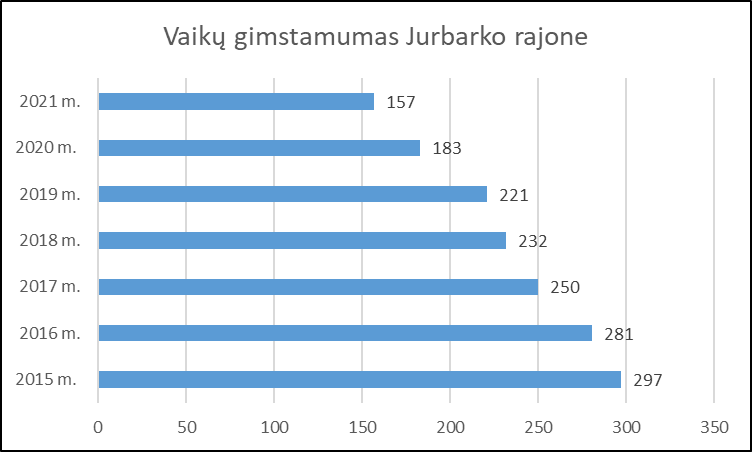 1 pav, Vaikų gimstamumas Jurbarko rajoneIšlieka problema. Stebimas gimstamumo mažėjimas, tai lemia ugdytinių ir mokinių skaičiaus mažėjimą mokyklose.	3. Ugdytinių skaičiaus kaita.Mokinių, ateinančių į pirmą klasę, paskutiniaisiais metais mažėja. Mokinių skaičiaus pokytis nebuvo tolygus: ženklus sumažėjimas 2017 m., nedidelis padidėjimas – 2019 m., vėl kritęs mokinių skaičius 2020 m. (žr. 2 pav.).2 pav.  Pirmos klasės mokinių pokytisNe visi savivaldybėje gimę vaikai ateina į savivaldybės švietimo įstaigas. Dėl savivaldybės gyventojų migracijos bei emigracijos kasmet vidutiniškai 20 vaikų, gimusių savivaldybėje, neateina į pirmąją klasę.Jurbarko rajono savivaldybėje vykdoma mokyklų reorganizacija, siekiama, kad klasių komplektuose mokinių skaičius atitiktų Švietimo, mokslo ir sporto ministerijos reikalavimus. Mažėjant mokinių skaičiui, tolygiai mažėjo ir klasių komplektų skaičius. Per paskutinius metus vidutinis klasės komplekto dydis neženkliai mažėjo (žr. 3 pav.).3 pav. Mokinių ir komplektų skaičiusPagal mokyklų planuojamus srautus mokinių skaičiaus kitimo prognozės yra optimistiškos (žr. 4 pav., 5 pav.), tačiau atsižvelgiant į praėjusio laikotarpio mokinių mažėjimo tendencijas, kai kasmet mokinių skaičius sumažėdavo vidutiniškai 130 mokinių, tikėtina, kad ir ateinančiais metais mokinių skaičiaus pokyčio tendencijos bus panašios. Tą įrodo ir 2021 m. rugsėjo 1 d. duomenys (6 pav.).4 pav. Mokyklų pateiktais duomenimis prognozuojamas mokinių skaičius5 pav. Planuojamas mokinių skaičius6 pav. Mokinių skaičius pagal klasių koncentrusMažėjant mokinių skaičiui savivaldybėje, mokinių, turinčių specialiųjų ugdymosi poreikių skaičius didėjo,  išaugo procentinė jų dalis nuo bendro mokinių skaičiaus (7 pav.).7 pav. Specialiųjų ugdymosi poreikių mokinių skaičiusStebima mokinių, kuriems reikalinga švietimo pagalba (Jurbarko švietimo centro Pedagoginės psichologinės tarnybos pažymos ir rekomendacijos) skaičiaus didėjimo tendencija.Mokinių mažėjimas išlieka problema. Perspektyvoje ženklus mokinių skaičiaus didėjimas nenumatomas. Didėja specialiųjų ugdymosi poreikių mokinių skaičius.	4. Bendrojo ugdymo mokyklų komplektų, kuriuose yra mažiau kaip 8 mokiniai, skaičius ir dalis.Mokyklų skaičiaus kaitai, jų įgyvendinamoms programoms tiesioginę įtaką turi mokinių skaičiaus mažėjimas. Savivaldybėje mokinių skaičiaus mažėjimo problemos buvo sprendžiamos formuojant jungtines klases bei nepilnas klases, kuriose mokėsi mažiau kaip 8 mokiniai (8 pav.).8 pav. Bendrojo ugdymo mokyklų 1–8 klasių komplektų, kurie yra jungtiniai, dalisJungtinių klasių skaičius viršija šalies savivaldybių vidurkį (5,2 %), mūsų savivaldybėje 2019 – 2021 m. svyruoja nuo 7,83 % iki 6,54 % (9 pav.) 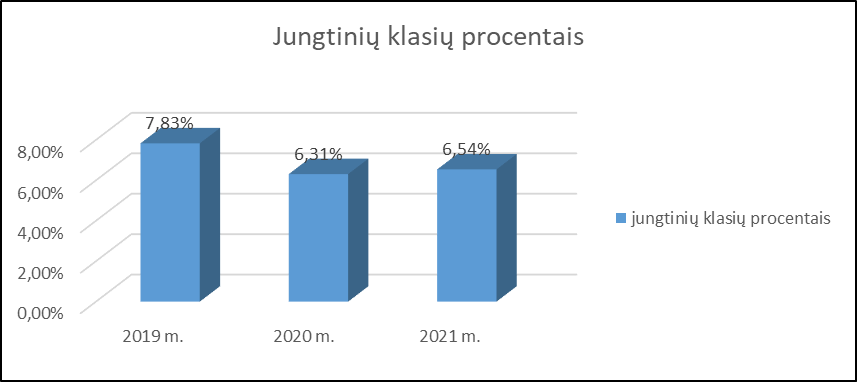 9 pav. Jungtinės klasės Jurbarko rajone procentais Dėl nuolatinio mokinių skaičiaus mažėjimo neženkliai didėja mokyklų komplektų, kuriuose yra mažiau kaip 8 mokiniai, skaičius ir dalis.	5. Švietimo kokybė ir mokymosi pasiekimai.Švietimo kokybė tampa kiekvienos mokyklos prioritetine kryptimi, atspindinčia visuomenės, asmens, švietimo sistemos poreikius. Ugdymo kokybė vertinama analizuojant mokinių mokymosi pasiekimus, mokymosi sėkmingumo rodiklius. Akademinius mokinių pasiekimus atspindi pagrindinio ugdymo pasiekimų patikrinimo ir brandos egzaminų rezultatai. 2021 m. dalis mokymo buvo organizuota nuotoliniu būdu dėl COVID-19 pandemijos ribojimų.Pagrindinio ugdymo pasiekimai. 2019–2020 mokslo metais pagrindinio ugdymo pasiekimų patikrinimas nebuvo vykdomas, nes Lietuvos Respublikos švietimo, mokslo ir sporto ministras 2020 m. kovo 31 d. įsakymu Nr. V-480 „Dėl pagrindinio ugdymo pasiekimų patikrinimų ir socialinės-pilietinės veiklos 2019–2020 mokslo metais“ nustatė, kad 2019–2020 mokslo metais pagrindinio ugdymo programos baigiamosios klasės mokinys nuo pagrindinio ugdymo pasiekimų patikrinimo atleidžiamas. 2020-2021 m. pagrindinio ugdymo pasiekimų patikrinimas buvo vykdomas įprasta tvarka.10 ir 11 pav. pateikti lietuvių (gimtosios) kalbos ir matematikos pagrindinio ugdymo pasiekimų patikrinimo rezultatai. Duomenys rodo, kad lietuvių kalbos įvertinimai yra aukštesni už šalies vidurkį bei stabiliai gerėjantys. Matematikos pasiekimai neženkliai gerėjo, tačiau pastaruosius metus buvo žemesni už šalies vidurkį.10 pav. lietuvių (gimtosios) kalbos pagrindinio ugdymo pasiekimų patikrinimo rezultatai11 pav. Matematikos pagrindinio ugdymo pasiekimų patikrinimo rezultataiDaroma pažanga. 	Valstybinių brandos egzaminų laikymas. Jurbarko rajono savivaldybės mokyklų mokinių daugumos valstybinių brandos egzaminų rezultatai neatitinka šalies vidurkio (žr. 12 pav.). Jurbarko rajono abiturientai įprastai geriau išlaiko informacinių technologijų, biologijos valstybinius brandos egzaminus ir šių dalykų vidurkiai yra aukštesni už šalies vidurkį. Žemesni vidurkiai – matematikos, fizikos, istorijos, geografijos ir kt. valstybinių brandos egzaminų. Prasčiausiai Jurbarko rajono abiturientai 2021 m. laikė chemijos egzaminą.12 pav. 2021 m. valstybinių brandos egzaminų rezultataiŠvietimo pažangai svarbu, kad stebint mokinių pažangumą įvairiuose lygmenyse nebūtų ryškaus rodiklių svyravimo, t. y. švietimo rezultatų pažanga būtų tvari. Ši tendencija stebima vertinant tris ir daugiau valstybinių brandos egzaminų išlaikiusių abiturientų dalį Jurbarko rajono savivaldybėje (13 ir 14 pav.).13 pav. Tris ir daugiau valstybinių brandos egzaminų išlaikiusių abiturientų skaičius14 pav. Tris ir daugiau valstybinių brandos egzaminų išlaikiusių abiturientų dalisPažanga išlieka tvari.	6. Žmogiškųjų išteklių švietimo įstaigose apžvalga.Mažėjant mokinių skaičiui ir optimizuojant ugdymo įstaigas, racionalu, jog mažėja ir juose dirbančių darbuotojų. Vertinant žmogiškuosius išteklius, pasirinktas mokytojų amžiaus kriterijus. Vertinant mokytojų amžių pagal dvi grupes - jaunesni nei 50 metų, 50 metų ir vyresni - galima teigti, jog mokyklose dominuoja labiau vyresnio amžiaus kolektyvai (15 pav.). Ši tendencija vyrauja ne tik Jurbarko r., bet taip pat Tauragės apskrityje ir visoje Lietuvoje.15 pav. Jaunesnių nei 50 metų bei 50 metų ir vyresnio amžiaus mokytojų skaičiaus santykisMokytojų išsilavinimas – vienas svarbiausių ugdymo kokybės veiksnių. Nuo mokytojų dalykinės ir profesinės kompetencijos, turėjimo tinkamas ir inovatyvias mokymo priemones, gebėjimo sieti visuomenės lūkesčius su finansinėmis galimybėmis, priklauso, kaip vaikai ir jaunuoliai pasirengia gyventi savarankiškai, prisitaikyti prie sparčios socialinės, ekonominės ir kultūrinės kaitos. Didelė dauguma Jurbarko rajono mokytojų yra įgiję aukštąjį išsilavinimą (16 pav.).16 pav. Jurbarko r. mokytojų išsilavinimas 2021 m. duomenimisKitas svarbus rodiklis, darantis įtaką mokyklų veiklos  efektyvumui, tai mokinių skaičius, tenkantis vienam mokytojui (17 pav.).17 pav. Vienai sąlyginei mokytojo pareigybei tenkančių mokinių skaičius bendrojo ugdymo mokykloseDėl mokinių skaičiaus mažėjimo, dėl nesusidarančio pilno dėstomo dalyko krūvio, mokytojai yra priversti dirbti ne vienoje, bet keliose ugdymo įstaigose. Rajone yra daug mokytojų, kurie dirba keliose įstaigose – 3 arba 4, kai kurie dirba net 5–6 darbovietėse. Tai neigiamai veikia mokytojų motyvaciją, apsunkina jų darbą.Kalbant apie mokyklų veiklos efektyvumą ir veiklos tvarumą svarbus aspektas – mokyklų vadovų vaidmuo. Apžvelgiant Jurbarko rajono mokyklų vadovų kaitą 2019 – 2021 metais, matoma svarbi tendencija – didėja švietimo įstaigų, kuriose nėra nuolatinio vadovo daugiau kaip 12 mėnesių, skaičius (18 pav.). Tokia situacija sunkina sistemišką mokyklų bendruomenių tiesioginę veiklą,  jų bendradarbiavimą su socialiniais partneriais.18 pav. Švietimo įstaigų, kuriose nėra nuolatinio vadovo daugiau kaip 12 mėn. dalis nuo bendro švietimo įstaigų skaičiaus (procentais)Pažanga sąlyginė. Išlieka žmogiškųjų išteklių problema.Tobulintina:Kurti bei tobulinti esamas mokyklose įtraukaus ugdymo sistemas, padedančias stiprinti kiekvieno vaiko galias atliepiančius jo ugdymosi poreikius.Vykdant ugdymą nuotolinio ar mišraus mokymosi forma stinga hibridiniam ugdymui būtinos įrangos.Trūksta šiuolaikiškų modernių STEAM laboratorijų ir kitų edukacinių erdvių, skirtų mokinių mokymuisi ir laisvalaikiui, kad būtų sudarytos tinkamos sąlygas mokinių kūrybiškam patirtiniam ugdymui, individualių kompetencijų stiprinimui.Dėl ribotų Savivaldybės išteklių mokykloms itin trūksta edukacinių erdvių mokinių poilsiui ir kitokioms veikloms organizuoti.Didelė dalis mokytojų bendrojo ugdymo mokyklose vis dar dirba mažesniu nei vienas etatas darbo krūviu (mokytojams tenka dirbti keliose mokyklose, kad turėtų 1 etato krūvį).Aštuonios  švietimo įstaigos neturi nuolatinių vadovų.MokyklaPlanuojamas mokinių skaičius 2022 09 01Planuojamas mokinių skaičius 2023 09 01Planuojamas mokinių skaičius 2024 09 01Planuojamas mokinių skaičius 2025 09 01Planuojamas mokinių skaičius 2026 09 01Jurbarko Antano Giedraičio-Giedriaus gimnazija515510505499491Veliuonos Antano ir Jono Juškų gimnazija184174172173170Juodaičių skyrius1513161311Eržvilko gimnazija207196177162140Jurbarko Naujamiesčio progimnazija594567539537523Jurbarko Vytauto Didžiojo progimnazija351361386406431Klausučių Stasio Santvaro pagrindinė mokykla9493939088Seredžiaus Stasio Šimkaus mokykla-daugiafunkcis centras7675727165Skirsnemunės Jurgio Baltrušaičio pagrindinė mokykla167163164163155Smalininkų Lidijos Meškaitytės pagrindinė mokykla8683918882Šimkaičių Jono Žemaičio pagrindinė mokykla108110106102101Viešvilės pagrindinė mokykla8278757065Jurbarkų darželis-mokykla5454494845Jurbarko „Ąžuoliuko“ mokykla99877Iš viso: 25422486245324292374Mokslo metaiMokinių skaičius pagal klasių koncentrusMokinių skaičius pagal klasių koncentrusMokinių skaičius pagal klasių koncentrusMokinių skaičius pagal klasių koncentrusIš viso mokiniųMokslo metaiI–IV klasėsV–VIII klasėsIX–X klasėsXI–XII klasėsIš viso mokinių2021 09 018669474593572518Metai Mokiniai Specialiųjų ugdymosi poreikių mokiniaiDalis 2019 271140815,05 %2020260540615,58 %2021251841016,28 %Nr.Mokyklos pavadinimas1–8 klasių komplektai1–8 klasių komplektai1–8 klasių komplektai1–8 klasių komplektai1–8 klasių komplektai1–8 klasių komplektaiNr.Mokyklos pavadinimas2019-09-012019-09-012020-09-012020-09-012021-09-012021-09-01Nr.Mokyklos pavadinimasIš visojungtiniaiIš visojungtiniaiIš visojungtiniai1.Jurbarko Antano Giedraičio-Giedriaus gimnazija2.Jurbarko r. Eržvilko gimnazija111883.Jurbarko r. Veliuonos Antano ir Jono Juškų gimnazija1241021024.Jurbarko Naujamiesčio progimnazija2527285.Jurbarko Vytauto Didžiojo progimnazija1919176.Jurbarko r. Klausučių Stasio Santvaro pagrindinė mokykla7171717.Jurbarko r. Seredžiaus Stasio Šimkaus  mokykla-daugiafunkcis centras7171618.Jurbarko r. Skirsnemunės Jurgio Baltrušaičio pagrindinė mokykla8889.Jurbarko r. Smalininkų Lidijos Meškaitytės pagrindinė mokykla71626210.Jurbarko r. Šimkaičių Jono Žemaičio  pagrindinė mokykla88811.Jurbarko r. Viešvilės pagrindinė mokykla71715112.Jurbarko r. Jurbarkų darželis - mokykla444Iš viso Iš viso 115611171077Mokykla2019 m.2021 m.Jurbarko Antano Giedraičio-Giedriaus gimnazija84,92 82,22Eržvilko gimnazija42,86 58,82Veliuonos Antano ir Jono Juškų gimnazija55,5665,22Klausučių Stasio Santvaro pagrindinė mokykla62,588,89Seredžiaus Stasio Šimkaus  mokykla-daugiafunkcis centras100,0100,0Skirsnemunės Jurgio Baltrušaičio pagrindinė mokykla50,055,0Smalininkų Lidijos Meškaitytės pagrindinė mokykla80,0-Šimkaičių Jono Žemaičio  pagrindinė mokykla61,5466,67Viešvilės pagrindinė mokykla44,4446,15Rajone72,2274,68Lietuvoje64,6972,97Mokykla2019 m.2021 m.Jurbarko Antano Giedraičio-Giedriaus gimnazija39,3742,22Eržvilko gimnazija19,0523,53Veliuonos Antano ir Jono Juškų gimnazija14,8121,74Klausučių Stasio Santvaro pagrindinė mokykla37,544,44Seredžiaus Stasio Šimkaus  mokykla-daugiafunkcis centras50,042,86Skirsnemunės Jurgio Baltrušaičio pagrindinė mokykla7,1442,86Smalininkų Lidijos Meškaitytės pagrindinė mokykla40,0-Šimkaičių Jono Žemaičio  pagrindinė mokykla14,2944,44Viešvilės pagrindinė mokykla0,015,38Rajone30,6438,03Lietuvoje42,3462,67Eil. Nr.MokyklaLietuvių kalba ir literatūraAnglų kalba MatematikaFizikaInformacinės technologijos IstorijaBiologijaChemijaGeografija1.Jurbarko Antano Giedraičio-Giedriaus gimnazija48,1760,529,8550,8366,4243,6358,73-32,72.Veliuonos Antano ir Jono Juškų gimnazija35,9155,5920,8537,55424,544,53337,53.Eržvilko gimnazija29,6745,89,6349-34,1438-25,5RajoneRajone44,0457,8526,9145,8265,4640,5856,293332,67LietuvojeLietuvoje46,3865,0835,2447,147,6948,8354,5151,3645,852019 m2019 m2020 m.2020 m.2021 m.2021 m.1.Jurbarko Antano Giedraičio-Giedriaus gimnazija15112112393120942.Eržvilko gimnazija1991681573.Veliuonos Antano ir Jono Juškų gimnazija281539202918RajoneRajone198145178121164119MetaiJaunesnių nei 50 m. amžiaus mokytojų skaičius50 m. ir vyresnio amžiaus mokytojų skaičiusSantykis2019 m.941740,542020 m. 871720,512021 m. 841710,49Nr.Mokyklos pavadinimasVienai sąlyginei mokytojo pareigybei tenkančių mokinių skaičiusVienai sąlyginei mokytojo pareigybei tenkančių mokinių skaičiusVienai sąlyginei mokytojo pareigybei tenkančių mokinių skaičiusNr.Mokyklos pavadinimas2019 m.2020 m.2021 m.1.Jurbarko Antano Giedraičio-Giedriaus gimnazija12,1311,9912,222.Jurbarko r. Eržvilko gimnazija12,1211,49,933.Jurbarko r. Veliuonos Antano ir Jono Juškų gimnazija9,849,488,954.Jurbarko Naujamiesčio progimnazija14,9615,5115,335.Jurbarko Vytauto Didžiojo progimnazija15,2313,5412,536.Jurbarko r. Klausučių Stasio Santvaro pagrindinė mokykla9,118,417,617.Jurbarko r. Seredžiaus Stasio Šimkaus  mokykla-daugiafunkcis centras8,037,416,738.Jurbarko r. Skirsnemunės Jurgio Baltrušaičio pagrindinė mokykla10,6410,8311,119.Jurbarko r. Smalininkų Lidijos Meškaitytės pagrindinė mokykla7,358,687,3710.Jurbarko r. Šimkaičių Jono Žemaičio  pagrindinė mokykla7,516,897,3111.Jurbarko r. Viešvilės pagrindinė mokykla7,577,366,3612.Jurbarko r. Jurbarkų darželis - mokykla11,0310,9811,53Rajone Rajone 11,5111,3811,062019 metai2020 metai2021 metai0 %10 %20 %